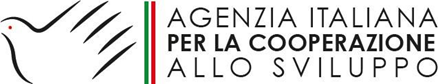 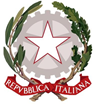 Uf     AVVISO PER LA SELEZIONE DI PERSONALE CON CONTRATTO A TEMPO DETERMINATO PRESSO LA SEDE ESTERA DI KABUL
DELL’AGENZIA ITALIANA PER LA COOPERAZIONE ALLO SVILUPPO
CODICE BANDO: 11/AICSKABUL/2020 pubblicato in data 14.12.2020Profilo: Esperto/a in Comunicazione per il programma “Sostegno all’operatività della Sede di Kabul dell'Agenzia e alle Attività di Monitoraggio dei Programmi di Cooperazione” AID N. 11008.Riferimenti normativi:Legge 11 agosto 2014 n. 125 “Disciplina generale sulla cooperazione internazionale per lo sviluppo”.Il decreto MAECI del 22 luglio 2015 n. 113 “Regolamento recante “Statuto dell’Agenzia italiana per la Cooperazione allo Sviluppo” ed in particolare in capo terzo, articolo 11, comma 1, lettera c).Delibera CC n. 101 del 19 novembre 2019.L’AICS di KABUL RENDE NOTOche è indetta una procedura di selezione per l’assunzione di un Esperto/a in Comunicazione per il programma “Sostegno all’operatività della Sede di Kabul dell'Agenzia e alle Attività di Monitoraggio dei Programmi di Cooperazione” AID N. 11008.CONTENUTO E FINALITA’ DELL’INCARICO
Figura professionale richiesta: Esperto/a in Comunicazione per il programma “Sostegno all’Operatività della Sede di Kabul dell'Agenzia e alle Attività di Monitoraggio dei Programmi di Cooperazione” AID N. 11008.DESCRIZIONE SINTETICA DELL’INIZIATIVA In linea con gli impegni assunti nel quadro del Mutual Accountability Framework (TMAF), adottato in occasione della Conferenza di Tokyo (2012) riformulato nel Self-Reliance through Mutual Accountability Framework (SMAF), la successiva Conferenza di Bruxelles del 2016 e la Conferenza di Ginevra del 2020 e le relative Afghanistan National Peace and Development Framework II (ANPDF II) e Afghanistan Partnership Framework (APF), l’AICS, tramite la propria Sede di Kabul,  è impegnata ad allineare gli interventi finanziati dalla Cooperazione Italiana  ai Programmi Prioritari Nazionali (NPPs) con modalità prevalentemente “on budget”, ma anche con interventi “off budget”,  attraverso iniziative nei canali Bilaterali, Multilaterali, Multi-Bilaterali.  Si tratta di contributi a dono erogati con differenti modalità di finanziamento, in particolare: Con partecipazioni a programmi multi-donatori realizzati dalle Organizzazioni Internazionali;Con contributi a istituzioni Multilaterali per la realizzazione d’interventi specifici; Progetti realizzati direttamente dall’AICS mediante fondi costituiti presso la Sede di Kabul (gestione diretta).Inoltre, la nostra Cooperazione partecipa attivamente al dialogo governo/ donatori, al coordinamento tra questi ultimi e con gli organismi internazionali ed è membro degli High Development Councils.All’interno dell’iniziativa “Sostegno Alle Attività di Monitoraggio dei Programmi di Cooperazione della Sede di AICS di Kabul - Afghanistan”  AID N. 11008, che ha  l’obiettivo generale di  garantire il sostegno alle attività di Cooperazione della Sede AICS in Afghanistan, al fine di garantire le condizioni  per la puntuale e corretta realizzazione delle attività di supervisione e monitoraggio degli interventi in essere, l’Esperto/a in Comunicazione, seguendo le disposizioni del Titolare della Sede, e in sinergia con i colleghi, identificherà, svilupperà e realizzerà una strategia di comunicazione e visibilità delle attività della Sede AICS in Afghanistan nel contesto della Cooperazione Italiana. TERMINI DI RIFERIMENTOIn conformità a quanto precede, è richiesta una figura di Esperto/a di Comunicazione che sia in grado, rapportandosi costantemente al Titolare della Sede Estera AICS di Kabul, di:Concordare, con il gruppo di esperti tematici, una pertinente e fattiva strategia di comunicazione.Formulare un piano di comunicazione per la visibilità della Cooperazione Italiana in Afghanistan. Preparare un piano di comunicazione per informare sugli approcci e risultati della Cooperazione Italiana in Afghanistan per la visibilità dei vari progetti in corso.Ideare un concept creativo e quindi una conseguente immagine coordinata della comunicazione, dai media classici alle nuove tecnologie, al sito web “AICS Kabul”.Pianificare la diffusione dei vari messaggi di comunicazione inclusi gli strumenti e le modalità di realizzazione.Selezionare, dirigere e coordinare i fornitori di servizi e lo staff interno per la produzione esecutiva di audiovisivi e/o eventi e, più in generale, di ogni fase operativa del programma di comunicazione.Aggiornare la comunicazione sui singoli progetti.Avviare e gestire il coordinamento con l’AICS Roma e con i partner afgani in materia di comunicazione e di divulgazione degli specifici messaggi. Monitorare i risultati raggiunti dalle attività di comunicazione svolta.Svolgere ogni altra attività ritenuta necessaria dal Titolare della Sede AICS di Kabul.Durata del contratto:la durata del contratto è di 6 mesi dall’assunzione delle funzioni, al termine della procedura di selezione (eventualmente prorogabile ai sensi della normativa locale e comunque per un periodo non superiore ad ulteriori 18 mesi) comprensivo di un periodo di prova iniziale di 2 mesi.Inizio incarico:Disponibilità immediata al termine della procedura di selezione.Trattamento economico:Il trattamento economico è formato dalle seguenti componenti, in conformità con i parametri salariali predisposti da AICS Roma come dalla delibera n. 101, sopracitata:a) retribuzione annuale lorda (RAL), distinta in base al profilo professionale ed al livello di complessità dei compiti.b) maggiorazione della RAL sulla base del costo della vita e della qualità della vita;c) maggiorazione della RAL sulla base delle situazioni di rischio e disagio, determinate, laddove possibile, con riferimento ai coefficienti in uso al MAECI;d) eventuali benefici aggiuntivi in relazione alle specifiche condizioni del luogo di lavoro e subordinatamente alla disponibilità di risorse in relazione alle iniziative di interesse.Sede di lavoro:Sede estera AICS di Kabul, con possibilità di missioni, se le condizioni di sicurezza lo permetteranno, ad Herat e nelle aree di intervento.Tipo di contratto:Si prevede la stipula di un contratto di diritto privato a tempo determinato disciplinato dal diritto locale (afgano), nel rispetto dei principi fondamentali dell’ordinamento italiano, per lo svolgimento di compiti o attività attinenti alle iniziative di cooperazione all’estero, di cui all’art. 11 lettera c) del D.M. n.113 del 22 luglio 2015 “Statuto dell’Agenzia Italiana per la Cooperazione allo Sviluppo (AICS)” e del relativo trattamento economico.Divieto di esercitare altra attività. Il soggetto selezionato non deve avere svolto, nel corso dell’ultimo triennio, alcuna attività imprenditoriale nel Paese di servizio, né trovarsi in situazione di conflitto, anche potenziale, di interessi che pregiudichino l’esercizio imparziale delle funzioni, così come previsto dall’articolo 53 del decreto legislativo n. 165 del 2001, novellato dalla legge n. 190 del 2012 e dal Codice Etico e di Comportamento dell’AICS di cui al successivo punto 7. L’Amministrazione si riserva di verificare, pena l’esclusione, la rispondenza di quanto dichiarato a tale proposito da parte del soggetto selezionato.2. REQUISITI PER L’AMMISSIONE2.1 Requisiti essenziali per l’ammissione:Ai fini dell’ammissione alla presente selezione, i candidati devono essere in possesso dei seguenti requisiti (posseduti alla data di scadenza del termine stabilito per la presentazione delle domande):età non superiore ai 65 anni al momento della sottoscrizione del contratto, e per la durata dello stesso, per candidati di cittadinanza afgana, oppure 67 anni se assoggettato a contribuzione italiana ai sensi della Legge 398/87;avere l’idoneità fisica alle mansioni previste dal contratto;non avere riportato, nel triennio anteriore alla data di scadenza dell’avviso, un giudizio di insufficienza nella valutazione sul lavoro prestato, redatta secondo le modalità indicate nei provvedimenti di cui al comma 7.1, nell’ambito di contratti di lavoro sottoscritti con sedi AICS diverse da quella che procede alla selezione;non aver riportato condanne penali, non essere destinatario di misure di prevenzione e non essere sottoposto a procedimenti penali o contabili sia in Italia che all’estero;non essere incorso nella destituzione, dispensa, decadenza o licenziamento da impiego o altro rapporto di lavoro con una pubblica amministrazione, sia in Italia che all’estero;diploma di Laurea (o Laurea Specialistica o Magistrale equivalenti) in Scienze della Comunicazione. Altre lauree di pari livello potranno comunque essere prese in considerazione se accompagnate da esperienza specifica settoriale. Sono altresì considerate le equipollenze pubblicate nel sito web del Ministero dell’Istruzione, dell’Università e della Ricerca www.miur.it. I titoli accademici conseguiti all’estero devono essere equipollenti a quelli conseguiti in Italia. Il candidato deve fornire nella domanda gli estremi del riconoscimento del titolo di studio;esperienza professionale nel settore pubblicità e comunicazione di almeno 6 anni, dei quali almeno 3 anni svolti nel settore della Cooperazione allo sviluppo nei PVS;conoscenza della lingua italiana al livello C2 del quadro comune europeo di riferimento per la conoscenza delle lingue;conoscenza della lingua inglese al livello C1 del quadro comune europeo di riferimento per la conoscenza delle lingue;conoscenza dei principali strumenti informatici e la capacità di un loro utilizzo abituale ed efficace.2.2 Requisiti preferenziali:Costituiranno titolo preferenziale per l’incarico:Esperienza professionale nell’ideazione e produzione di campagne di comunicazione in ambito di Cooperazione allo sviluppo.Conoscenza degli approcci di visibilità e comunicazione degli organismi internazionali e degli attori coinvolti nei progetti di Cooperazione.Esperienza professionale nell’ideazione e produzione diretta di campagne di comunicazione nel settore privato.Esperienza professionale in attività di comunicazione con organismi internazionali o ONG.Esperienza professionale nel settore della produzione audiovisiva.Esperienza di lavoro in Afghanistan e/o paesi fragili. 3. PRESENTAZIONE DELLE DOMANDE – TERMINI E MODALITA’3.1 Nella domanda, redatta sotto la forma di una dichiarazione sostitutiva di certificazione ai sensi degli art. 46 e 47 del D.P.R. 28.12.2000 n. 445, i candidati dovranno dichiarare sotto la propria responsabilità:a) cognome, nome, data e luogo di nascita;b) la residenza in Italia o all’estero;c) la cittadinanza italiana o straniera;d) per i cittadini italiani: il comune nelle cui liste elettorali sono iscritti ovvero i motivi della loro non iscrizione;e) l’assenza di condanne penali;f) di non essere destinatario di provvedimenti che riguardano l’applicazione di misure di prevenzione, di decisioni civili e di provvedimenti amministrativi iscritti nel casellario giudiziario ai sensi della vigente normativa;g) di non essere sottoposto a procedimento penale o contabile per reati contro la Pubblica Amministrazione;h) i titoli di studio posseduti con indicazione della data e dell’istituzione presso la quale sono stati conseguiti;l) l’idoneità fisica all’impiego.Qualora successivi controlli dovessero fare emergere la non veridicità del contenuto delle dichiarazioni sostitutive, l'interessato incorrerà nelle sanzioni penali di cui all'art. 76 del D.P.R. n.445/2000 e successive modificazioni, decadendo immediatamente dall'impiego e da ogni altro beneficio eventualmente conseguito sulla base della dichiarazione mendace.3.2 Alla domanda dovranno essere allegati:a.	Copia documento di identità;b.	Curriculum vitae in italiano in formato Europass, datato e firmato, contenente il nominativo e il contatto di almeno 2 referenze e comprensivo di autorizzazione al trattamento dei dati personali:Si richiede la massima precisione nell’indicare il ruolo ricoperto, la sede di lavoro, le date (giorno, mese e anno) iniziali e finali di ciascuna esperienza professionale;Non sono considerate le esperienze professionali che abbiano una sovrapposizione temporale. Il candidato dichiarerà quella ritenuta più rilevante;Il possesso dei requisiti essenziali e preferenziali richiesti dovrà essere chiaramente evidenziato dal candidato;c.	Lettera Motivazionale redatta in lingua inglese e firmata.d.      Dichiarazione sostitutiva di certificazione, datata e sottoscritta, di cui al punto 3.1.I candidati devono, altresì, indicare il domicilio, il recapito telefonico, il nome di utenza Skype, l’indirizzo di posta elettronica presso il quale deve essergli fatta ogni necessaria comunicazione. In assenza di tali informazioni vale l’indirizzo di residenza. Il candidato ha l’obbligo di comunicare ogni variazione intervenuta successivamente alla presentazione della domanda.Le domande di partecipazione alla selezione, debitamente firmate, ed i relativi allegati di cui al presente punto devono pervenire per posta elettronica ordinaria, in formato non modificabile (pdf) entro e non oltre, a pena di esclusione, le ore 12:00 (ora Kabul, GMT +4:30) del 04.01.2021 al seguente indirizzo di posta elettronica: kabul@pec.aics.gov.it. L’e-mail dovrà avere come oggetto il codice “11/AICSKABUL/2020”.4. ESCLUSIONE DALLE PROCEDURE DI SELEZIONEDeterminano l’esclusione dalle prove di selezione:a)	le domande non presentate nelle modalità e termini stabiliti dal punto 3 del presente bando;b)	le domande dalle quali non risulti il possesso di tutti i requisiti essenziali di cui al punto 2.1;c)	le domande prive della sottoscrizione autografa.5. VALUTAZIONE DELLE DOMANDEL’AICS di Kabul verificherà l’ammissibilità delle candidature pervenute sulla base del possesso dei requisiti sopraindicati e delle modalità di presentazione delle stesse, come previsto ai punti 2 e 3 del presente bando. La successiva valutazione delle candidature risultate ammissibili sarà svolta da un’apposita Commissione di Valutazione che sarà nominata dal Titolare della Sede Estera dell’AICS di Kabul.Successivamente, la Commissione valuta nel merito le candidature assegnando un punteggio complessivo massimo di 100 punti secondo le modalità di seguito specificate:TITOLI: fino a 70 puntiRequisiti Essenziali: costituiranno titolo essenziale per l’incarico, fino ad un punteggio massimo di 25 punti, assegnati con il seguente criterio:Conoscenza della lingua inglese (scritta e orale) a livello C2 - 5 punti. Esperienza professionale - max. 20 punti, assegnati con i seguenti criteri:Fino a 10 punti per esperienze professionale nel settore pubblicità e comunicazione (calcolando un punto per ogni anno oltre i 6 richiesti per un massimo di 10 anni);Fino a 10 punti per esperienza nel settore richiesto in attività di Cooperazione allo Sviluppo nei PVS (calcolando un punto per ogni anno oltre i 3 richiesti, per un massimo di 10 anni).Requisiti Preferenziali – punteggio massimo 45 punti con i seguenti criteri: Fino a 10 punti per esperienza professionale nell’ideazione e produzione di campagne di comunicazione in ambito di Cooperazione allo sviluppo.Fino a 8 punti per conoscenza degli approcci di visibilità e comunicazione degli organismi internazionali e degli attori coinvolti nei progetti di Cooperazione.Fino a 8 punti per esperienza professionale nell’ideazione e produzione diretta di campagne di comunicazione nel settore privato.Fino a 8 punti per esperienza professionale in attività di comunicazione con organismi internazionali o ONG.Fino a 6 punti per esperienza professionale nel settore della produzione audiovisiva.Fino a 5 punti per esperienza di lavoro in Afghanistan o aree caratterizzate da situazioni di insicurezza. COLLOQUIO fino a 30 Punti:La Commissione stilerà pertanto una graduatoria di merito e inviterà i candidati che hanno ottenuto un punteggio minimo di 42 punti a sostenere un colloquio teso a determinare il grado di competenza in relazione ai Termini di Riferimento indicati. Il colloquio si svolgerà in italiano, e mirerà anche a determinare il grado di conoscenza delle lingue richieste. Per garantire pari opportunità a tutti i candidati, sia a quelli residenti in Afghanistan che a quelli residenti altrove, il colloquio potrà essere svolto in modalità telematiche. La convocazione al colloquio sarà inviata per posta elettronica all’indirizzo dichiarato dal concorrente al momento della domanda.
Tutti i partecipanti al bando, anche quelli non selezionati per il colloquio orale, riceveranno una
notifica via posta elettronica. Al colloquio verrà attribuito un punteggio massimo di 30 punti. Saranno ritenuti idonei i candidati che hanno ottenuto un punteggio minimo di 18. Il punteggio relativo al colloquio sarà attribuito a giudizio unanime della Commissione giudicatrice. Si rileva che la selezione non è garanzia di aggiudicazione della posizione di lavoro ma solo dell’eventuale iscrizione in una graduatoria di candidati ritenuti idonei rispetto ai Termini di Riferimento indicati. L’avvenuta iscrizione verrà notificata ai candidati via posta elettronica.A seguito del colloquio viene redatta la graduatoria dei soli candidati ai quali sia stato attribuito, dopo il colloquio un punteggio complessivo non inferiore a 60 punti.Nella valutazione del Candidato/a si terrà conto delle valutazioni di merito di eventuali precedenti collaborazioni con la Cooperazione italiana.6. ESITO DELLA SELEZIONELa graduatoria sarà formulata dalla Commissione immediatamente dopo il termine dei colloqui sulla base dei criteri indicati più sopra. Viene dichiarato vincitore il candidato con il punteggio più alto in graduatoria. Il vincitore viene informato via PEC. In caso di parità di punteggio è preferito il candidato più giovane di età ai sensi dell'art. 2, c. 9, Legge 191/98 e s.m.i. La graduatoria è immediatamente efficace. La graduatoria rimane valida un anno e può essere prorogata di un altro anno per motivate esigenze legate allo svolgimento dell’iniziativa. In caso di rinuncia del candidato vincitore o di risoluzione anticipata del contratto, la sede può scorrere la graduatoria, qualora siano disponibili le necessarie risorse finanziarie. La graduatoria è pubblicata sul sito web dell’AICS e su quello della Sede estera interessata.7. COSTITUZIONE DEL RAPPORTO DI LAVOROIl rapporto di lavoro si costituirà mediante la stipula del contratto di diritto privato a tempo determinato disciplinato dal diritto locale, nel rispetto dei principi fondamentali dell’ordinamento italiano per lo svolgimento di compiti o attività attinenti alle iniziative di cooperazione all’estero, di cui all’art. 11 lettera c) del D.M. n.113 del 22 luglio 2015 “Statuto dell’Agenzia italiana per la cooperazione allo sviluppo (AICS)” e del relativo trattamento economico. I contenuti di tale atto saranno vincolati al rispetto della normativa vigente e dovranno prevedere inderogabilmente una clausola di salvaguardia relativamente alla possibile interruzione delle attività assegnate derivante da cause non imputabili al firmatario del contratto ed alla conseguente facoltà di recesso unilaterale dallo stesso, fatto salvo il riconoscimento di ogni e tutte le spettanze del contratto a quella data.8. TRATTAMENTO DEI DATI PERSONALILa presentazione delle domande di partecipazione alla selezione da parte dei candidati implica il consenso al trattamento dei propri dati personali, compresi i dati sensibili, a cura del personale assegnato alla custodia e conservazione delle domande e all’utilizzo delle stesse per lo svolgimento delle procedure concorsuali. Il responsabile del trattamento dei dati è il Titolare della Sede di Kabul.9. CLAUSOLA DI SALVAGUARDIAL’AICS di Kabul si riserva di revocare il bando per ragioni di opportunità discrezionalmente valutate. L’AICS di Kabul si riserva altresì la facoltà di non procedere all’affidamento dell’incarico in relazione alla mancanza di candidati in possesso di requisiti adeguati o all’indisponibilità di risorse finanziarie per la copertura dei costi dell’incarico.10. CODICE ETICO E DI COMPORTAMENTOIl candidato prescelto deve attenersi al Codice Etico e di Comportamento dell’Agenzia:http://www.aics.gov.it/?page_id=8828